          May Lunch 2017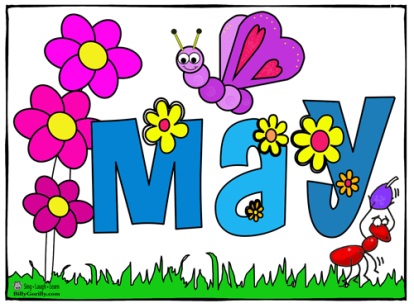 SundayMondayTuesdayWednesdayThursdayFridaySaturday123456Hamburgers, bun, cheese, lettuce, grapes, MilkChicken Teriyaki, rice, mix veg, pineapple, milkSpaghetti, tomato sauce, parmesan cheese, gr. Beans, pears, milkPasta, Meat sauce, Veg. blend, Pineapple, milkCheese & Pep. Pizza, corn, Peaches, milk789101112   13Chicken soup w/ veg., and pasta, apples, milkHam sandwich, cheese, lettuce, apples, milkGrilled cheese sandwich, lettuce salad, oranges, milkPolish Sausage French Fries, Gr. Beans, melon, MilkCheese Pizza, peas,  pears, milk141516171819      20Hotdog, bun,  lettuce salad, grapes, MilkTurkey sandwich,  cheese, lettuce, grapes, milkMac & Cheese, baked beans, mix veg. , apples, milkChicken nuggets, Ranch,  corn, melon, milkCheese & Pep. Pizza, Veg. blend, applesauce, milk21222324252627Chicken soup w/ veg., and pasta, pears, milkSoft tacos, meat, tortilla, cheese, lettuce, tom., pears, milkPasta and tomato sauce, parmesan cheese Lettuce salad,  oranges, milkMeatballs, French fries, gr. Beans, apples, milkCheese and Pep. Pizza, mixed veg. apples, milk2829 Memorial Day30Chicken Teriyaki, rice, mix veg, pineapple, milk31Spaghetti, tomato sauce, parmesan cheese, gr. Beans, pears, milk